Консультация для родителей«Игрушки для детей 4 – 5 лет»Подготовила воспитатель: Никитина Е.С.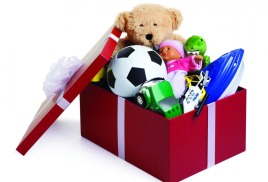 Эмоциональный мир ребёнка не может развиваться без игрушек.Именно они позволяют ребёнку выразить свои чувства, исследовать окружающий мир, уметь общаться и познавать себя. Игрушка не может существовать без игры. А игра является формой организации детской жизнедеятельности. У каждого ребёнка должна быть такая игрушка, которую он может пожалеть, она поможет преодолеть ему страх одиночестваИ ещё один совет. Уважаемые родители! Нужно водить детей в магазин тогда, когда вы сами готовы подарить ребёнку радость, ведите его в магазин и делайте ему праздник.У ребенка четырех-пяти лет появляется интерес к новым игрушкам и играм. Интерес ребенка к игрушкам довольно быстро меняется. Это является одним из очевидных следствий его психического развития.Простейшие игры с резиновыми или пластмассовыми пупсиками и зверюшками —вчерашний день. Ребенку в возрасте четырех-пяти лет уже требуется что-нибудь посложнее. Если раньше игрушка служила как бы зеркальцем, отражающим малую часть очень сложного и бесконечного окружающего мира, то теперь игрушка становится средством, с помощью которого ребенок моделирует окружающий мир; если раньше ребенок познавал с помощью игрушки разнообразие форм и цветов, обретал навыки обращения с предметами — твердыми и мягкими, тяжелыми и легкими, холодными и теплыми, — то теперь он наделяет игрушку человеческими качествами, одушевляет ее и понуждает «действовать», общается с ней; так, постепенно игрушка из носителя познавательного начала преобразуется в носителя начала творческого, а ребенок из существа, созерцающего окружающий мир, превращается в существо, гармонично встраивающееся в этот мир, принимающее в жизни этого мира активное участие.Малышу четырех-пяти лет жизни уже недостаточно двух-трех игрушек, какими он мог удовлетвориться еще пару лет назад. Садясь играть посреди своей комнаты, ребенок просто-таки обкладывается игрушками — старыми и новыми (всем находится место!); с помощью игрушек он создает вокруг себя свой мир, свой уютный микромир, в котором ему хорошо и спокойно, в котором он чувствует себя защищенным и сильным, в котором он задает тон и распределяет роли.Ребенку этого возраста уже могут быть понятны, могут его увлекать некоторые настольные игры с правилами — ведь он и сам устанавливает в своих играх иные незатейливые правила. Настольные игры хороши тем, что организуют, дисциплинируют ребенка, воспитывают в нем стремление достичь цели, победить, стать лучшим — и закаливают характер, давая научиться проигрывать.Примечательно, что уже в возрасте четырех-пяти лет мальчиков и девочек начинают увлекать разные игры. Если раньше мальчики и девочки с одинаковым интересом могли играть в одну игру, то теперь мальчики больше интересуются конструкторами, машинками, солдатиками, строительством игрушечных крепостей и городов, а девочкам более интересны куклы с кукольной одеждой, домики с кукольной мебелью и посудой. Но детям того и другого пола одинаково интересны игры с мячом.